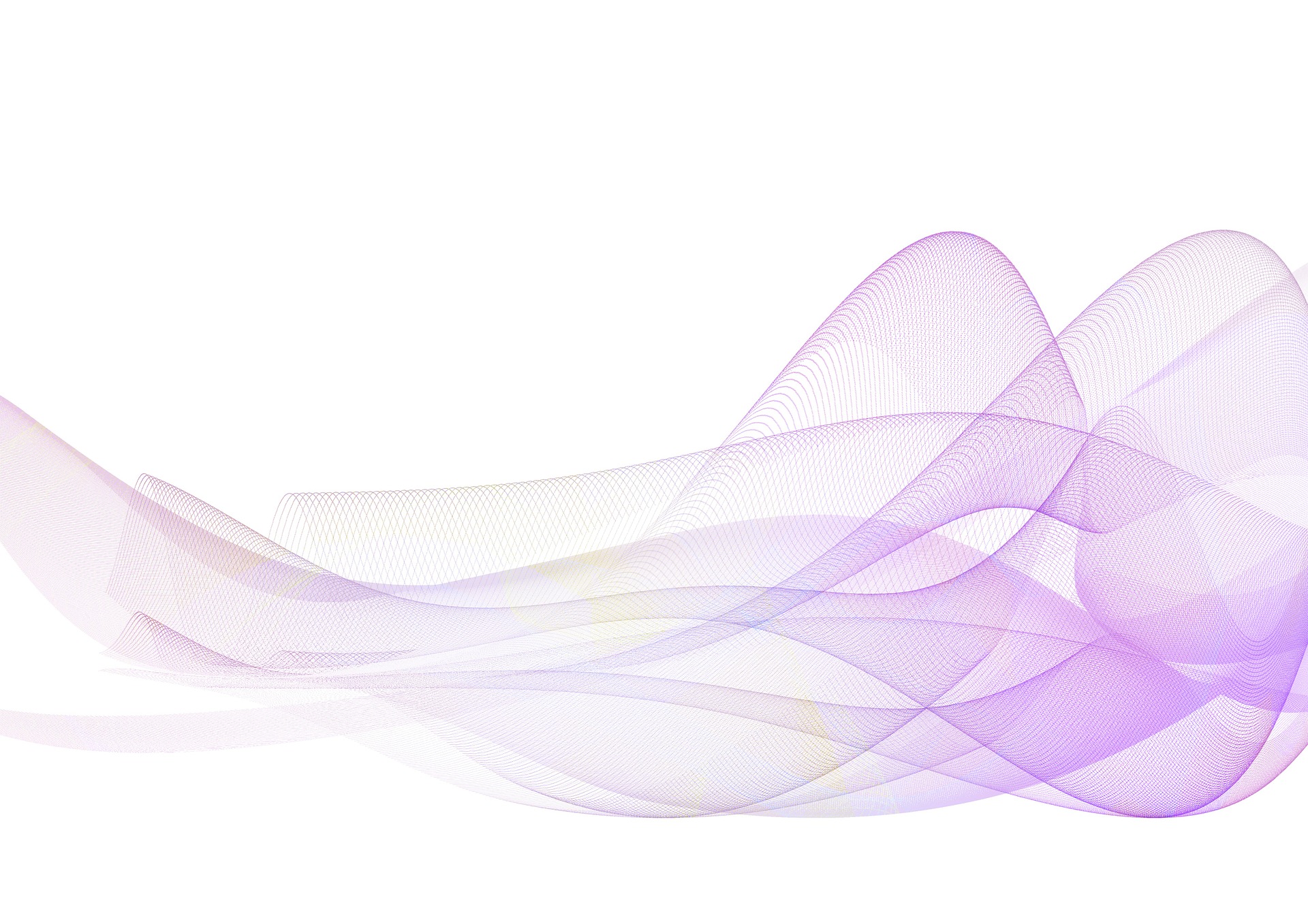 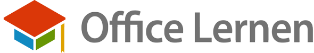 JanuarJanuarJanuarJanuarFebruarFebruarFebruarFebruar	März		März		März	AprilAprilAprilMaiMaiMaiJuniJuniJuni1MiNeujahr                 KW 111Sa11So1Mi1FrTag der Arbeit 1MoPfingstmontagKW 232Do22So22MoKW 102Do2Sa2Di3Fr33MoKW 633Di3Fr3So3Mi4Sa44Di44Mi4Sa4MoKW 194Do5So55Mi55Do5So5Di5Fr6MoKW 266Do66Fr6MoKW 156Mi6Sa7Di77Fr77Sa7Di7Do7So8Mi88Sa88So8Mi8Fr8MoKW 249Do99So99MoKW 119Do9Sa9Di10Fr1010MoKW 71010Di10FrKarfreitag10So10Mi11Sa1111Di1111Mi11Sa11MoKW 2011Do12So1212Mi1212Do12SoOstern12Di12Fr13MoKW 31313Do1313Fr13MoOstermontag   KW 1613Mi13Sa14Di1414Fr1414Sa14Di14Do14So15Mi1515Sa1515So15Mi15Fr15MoKW 2516Do1616So1616MoKW 1216Do16Sa16Di17Fr1717MoKW 81717Di17Fr17So17Mi18Sa1818Di1818Mi18Sa18MoKW 2118Do19So1919Mi1919Do19So19Di19Fr20MoKW 42020Do2020Fr20MoKW 17   20Mi20Sa21Di2121Fr2121Sa21Di21DoHimmelfahrt21So22Mi2222Sa2222So22Mi22Fr22MoKW 2623Do2323So2323MoKW 1323Do23Sa23Di24Fr2424MoKW 92424Di24Fr24So24Mi25Sa2525Di2525Mi25Sa25MoKW 2225Do26So2626Mi2626Do26So26Di26Fr27MoKW 52727Do2727Fr27MoKW 18   27Mi27Sa28Di2828Fr2828Sa28Di28Do28So29Mi2929Sa2929So29Mi29Fr29MoKW 27   30Do3030MoKW 1430Do30Sa30Di31Fr3131Di31SoJuliJuliJuliAugustAugustAugustSeptemberSeptemberSeptemberOktoberOktoberOktoberNovemberNovemberNovember	Dezember		Dezember		Dezember	1Mi1Sa1Di1Do1So1Di2Do2So2Mi2Fr2MoKW 452Mi3Fr3MoKW 323Do3SaTag der Dt. Einheit3Di3Do4Sa4Di4Fr4So4Mi4Fr5So5Mi5Sa5MoKW 415Do5Sa6MoKW 286Do6So6Di6Fr6So7Di7Fr7MoKW 377Mi7Sa7MoKW 508Mi8Sa8Di8Do8So8Di9Do9So9Mi9Fr9MoKW 469Mi10Fr10MoKW 3310Do10Sa10Di10Do11Sa11Di11Fr11So11Mi11Fr12So12Mi12Sa12MoKW 4212Do12Sa13MoKW 2913Do13So13Di13Fr13So14Di14Fr14MoKW 3814Mi14Sa14MoKW 5115Mi15Sa15Di15Do15So15Di16Do16So16Mi16Fr16MoKW 4716Mi17Fr17MoKW 3417Do17Sa17Di17Do18Sa18Di18Fr18So18Mi18Fr19So19Mi19Sa19MoKW 4319Do19Sa20MoKW 3020Do20So20Di20Fr20So21Di21Fr21MoKW 3921Mi21Sa21MoKW 5222Mi22Sa22Di22Do22So22Di23Do23So23Mi23Fr23MoKW 4823Mi24Fr24MoKW 3524Do24Sa24Di24Do25Sa25Di25Fr25So25Mi25FrWeihnachten 26So26Mi26Sa26MoKW 4426Do26SaWeihnachten27MoKW 3127Do27So27Di27Fr27So28Di28Fr28MoKW 4028Mi28Sa28MoKW 5329Mi29Sa29Di29Do29So29Di30Do30So30Mi30Fr30MoKW 4930Mi31Fr31MoKW 3631Sa31Do